Analyse des évènements / des causes (principes)Cette séquence est à construire localement. Pour cela, 2 possibilités sont à votre disposition : soit une formation locale (ou branche) existe et répond à ces objectifs. Dans ce cas, elle peut être utilisée à la place de ce module.si ce n’est pas le cas, il est nécessaire de construire votre propre formation en suivant la suggestion ci-dessous.Ce document contient des suggestions de contenus et d’activités pédagogiques qui permettent d’atteindre les objectifs de ce module en utilisant la méthode de l’arbre des causes. Estimation de durée :3h30 à 3h00Recommandations de Modalités pédagogiques :Atelier pour permettre aux nouveaux embauchés de participer à l’élaboration d’un arbre des causes. Si vous utilisez une autre méthode d’analyse des causes d’un incident, adaptez ce contenu.Modules pré-requis de la séquenceTout le TCAS 1, TCAS 2 et TCAS 3.Préparation de la séquenceAvant le début du module, nous vous recommandons de vous assurer que vous avez le e-learning « Arbre des causes » à disposition pour être visionné au rétroprojecteur, ainsi que le film « Death in the oil Field ».Suggestion de déroulement de la séquenceLégende des instructions pour l’animateur :Commentaires pour l’animateurEléments clé de contenuType d’activité« Question à poser » / énoncé de consigneObjectifs :A la fin de la séquence, les participants :Connaissent la méthode d’analyse des évènements et de leurs causes, utilisée sur leur site.Sont capables de participer activement à une réunion d’analyse des évènements.Eléments CléSupport/activitésIl existe plusieurs méthodes pour l’analyse des évènements et de leurs causes : arbre des causes, modèle Domino…Règles site / GroupeTout évènement HSE (hors anomalie) doit être analysé. En fonction de l’importance des évènements, la méthode peut est différente. Le but est d’analyser l’événement, définir, puis mettre en place les mesures pour éviter que l’évènement ne se reproduise.Pour les événements dont la gravité est supérieure ou égale à 4 (définition Groupe), la méthode arbres des causes est utilisée en général. Elle permet d’identifier et séquencer chronologiquement, a posteriori, tous les faits (facteurs) ayant abouti à un évènement indésirable.Visionner le e-learning EP « Introduction à la méthode arbre des causes (00008118) » (30’) joint dans le dossier.Les modalités pratiques de déroulement sur site : dans quels cas l’appliquer sur le site, qui est garant, que doit-on livrer, qui la valide…Procédure site.Vidéo CSB « Death in the Oil Field »La procédure site XXXX dans laquelle la méthode est formalisée. Procédure site.Vidéo CSB « Death in the Oil Field »Phase / TimingAnimateurSuggestion de contenu du module1. Accueil et présentation des objectifs5’Présentation des objectifs du moduleA la fin de la séquence, vous :Connaîtrez la méthode d’analyse des évènements et de leurs causes, utilisée sur votre site.Serez capables de participer activement à une réunion d’analyse des évènements.	Présentation de la méthode.40’	45’Question aux participants :« Selon vous, quelle est l’utilité d’analyser des évènements et leurs causes ?Comment cela peut-il être réalisé pour que cela soit le plus efficace possible ? »Faire échanger les participants autour de : l’objectif principal est de comprendre l’enchaînement d’événements de façon exhaustive afin d’assurer que cela ne se reproduise pas ultérieurement.Présentation :En synthèse, énoncer les principes de l’analyse des évènements et leurs causes (en vue de quoi ?)Si l’arbre des causes est la méthode utilisée…Visionner le e-learning (30’)-NB : Pour ce faire, dans le dossier « HTML », double-cliquez sur « Index.html » puis sélectionnez la langue préférée. Ensuite cliquez sur « commencer ».Suite au e-learning, demander à un participant de récapituler les différentes étapes et les points clés.Exemple concretDistribuer un arbre des causes + son plan d’actions comme exemple. Laisser le temps de le lire et de le découvrir.Le commenter au fur et à mesure de la lectureL’analyse des évènements et de leurs causes, en vue de quoi ? les différentes méthodes ? quelle analyse pour quel évènement ? une démarche Total ? des stages plus poussés au catalogue (si on est garant) …Préciser que c’est la méthodologie recommandée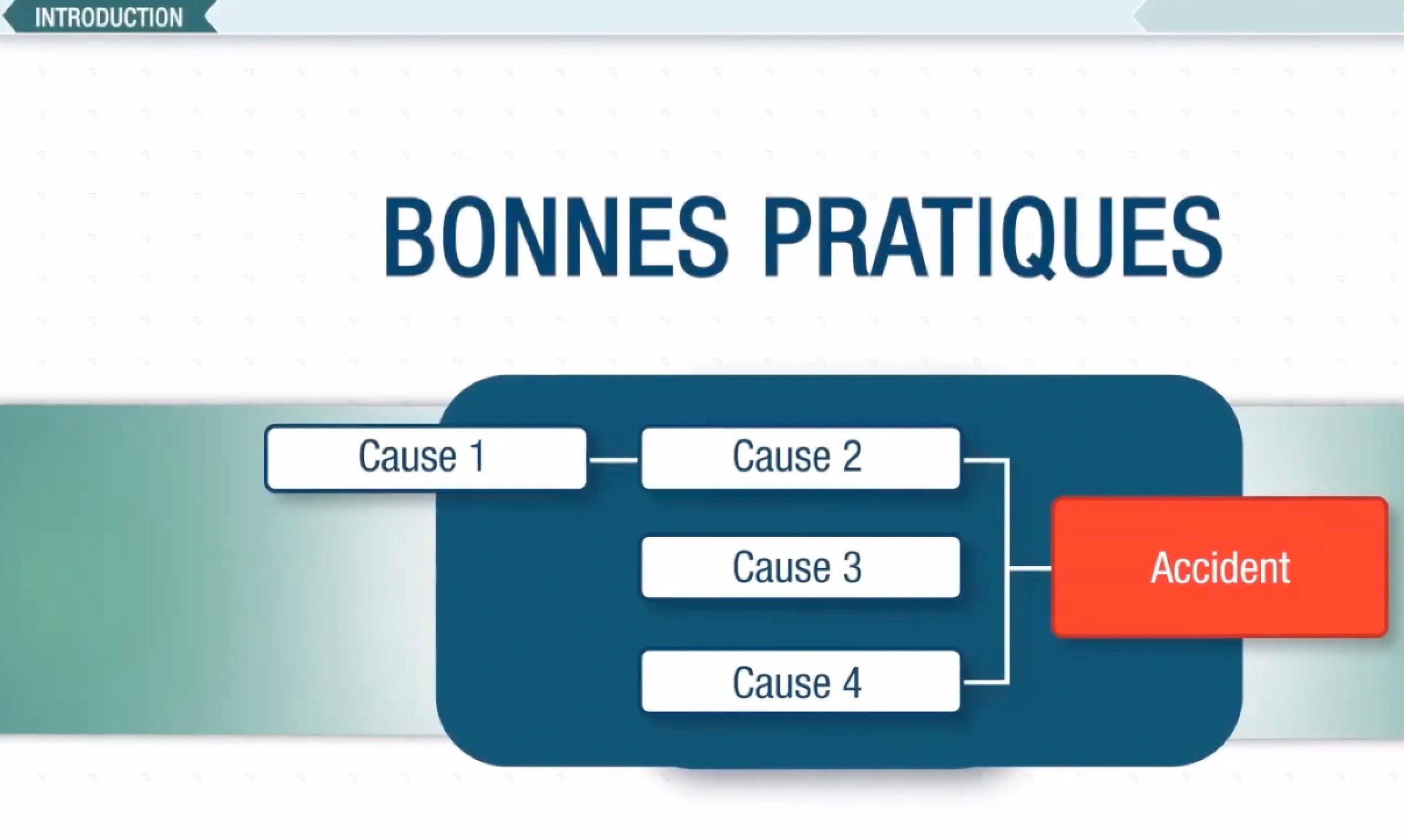 Un arbre des causes vise d'abord à identifier les causes d'un accident en remontant le plus en amont possible au niveau de l’organisation du travail et du fonctionnement de l’entreprise. Il est important de connaître les quelques points suivants :- l’étape clé est de s’assurer d’un recueil pertinent des faits.- L’arbre des causes n’est pas une fin mais un moyen. C'est-à-dire que connaître les causes n’a d’intérêts que si des actions préventives sont mises en place.- L’arbre des causes est un complément de méthodes d’analyse, à priori en les enrichissant de faits réels.- Le but de l’arbre des causes n’est pas d’expliquer complètement l’accident mais de trouver les facteurs sur lesquels il faut agir pour que l’accident ne se reproduise plus.- C’est un travail collectif. Toutes les informations possibles doivent être collectées.- On ne recherche pas de responsable et en aucun cas les attaques personnelles n'ont de place dans une telle enquête. Il faut avancer de manière objective dans la compréhension du processus qui a conduit à l’accident.Slide avec la synthèse des 3 points clés : recueillir les faits sur le terrain avec itw, on creuse avec arbres des causes, un plan d’actions final (pour entrer dans le cadre de l’amélioration continue)- Exemple d’arbre des causes local -La procédure site.20’	1h05Workshop sur procédure site« Le site a formalisé la méthode sous forme d’une procédure. Nous allons prendre le temps de la découvrir. »Organiser un atelier dans lequel, par 2, les participants vont lire la procédure, noter les interrogations et présenter aux autres en 2’ les points qui leur semblent clés de la procédure site.S’assurer que la consigne de travail est claire et que les groupes sont constitués.Distribuez la procédure papier.Après 10’, demander à l’un des groupes de venir présenter ses points clés (2’ max).Une fois présenté, demandez aux autres de l’enrichir avec des éléments qu’ils auraient à ajouter.Etre vigilant que sur le fait que l’ensemble des modalités pratiques sont abordées. - procédure locale à imprimer ou à faire lire sur le référentiel si les participants ont un ordinateur - Qui peut en réaliser ? dans quels cas sur le site ? Son déroulement ? Qui valide ? Les garants ? Qui décide du déclenchement ?…Exercice d’application1:00	2h05Exercice Arbre des causes :Diffuser la vidéo, « death in the oil field »Donner les faits au tableau et un arbre des causes vide.Le but : retrouver l’enchaînement des évènements en se posant les bonnes questions : qu’a-t-il fallu…?, est-ce nécessaire… ?, est-ce suffisant… ?En tant qu’animateur de la création de l’arbre des causes, vous devez animer les discussions, vous assurer que tout le monde participe et donne son avis, et au final, faire en sorte que le consensus existe entre les participants sur les causes profondes de l’accident.Au final, demandez à un participant de réaliser une synthèse des causes profondes identifiées.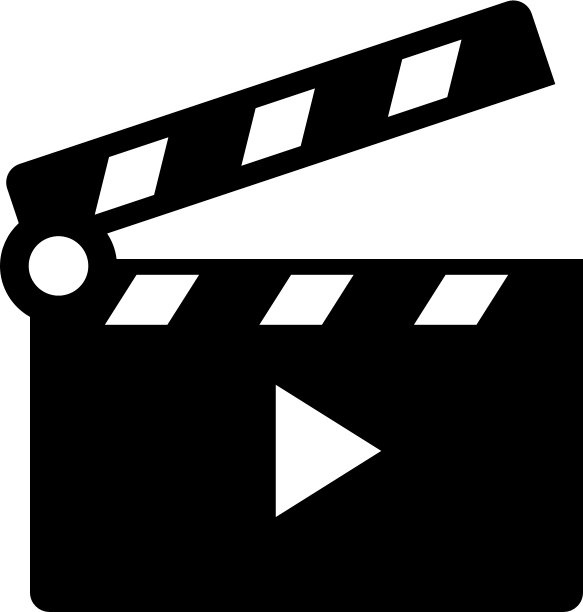 Vidéo CSB « Death in the Oil Field »Synthèse30’	2h35TranspositionDemander aux participants de se projeter dans leurs rapports futurs avec cette méthode :« Et pour vous, à votre poste…Pensez-vous être amené à participer à des arbres des causes ? dans quelles circonstances ?Y a-t-il déjà eu, depuis votre arrivée, une situation qui en nécessiterait un ? Qu’est-ce qui vous semble le plus important à retenir pour vous, dans votre travail au quotidien ? »Faire un tour de table pour permettre à chacun de s’exprimer sur ces 3 questions.Au final, concluez et remerciez.